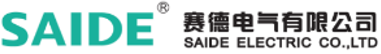 Инструкция по эксплуатацииАвтоматический выключатель для защиты двигателясерии SDM7-32X(с кнопками управления)Перед установкой и использованием изделия, пожалуйста, прочтите руководство и сохраните его для дальнейшего использования!SAIDE ELECTRIC CO., LTD 1. НазначениеАвтоматический выключатель для защиты двигателя серии SDM7-32X (далее именуемый АВ) предназначен для коммутации нагрузки номинальным током от 1А до 32А в цепях переменного тока с напряжением до 690В частотой 50/60Гц. Используется для защиты от перегрузки, обрыва фазы, короткого замыкания и управления с нечастым пуском трехфазных асинхронных двигателей с короткозамкнутым ротором. Допускается использовать для защиты распределительной линии, а также в качестве выключателя нагрузки при нечастом переключении.SDM7-32P имеет подтверждения на соответствие стандартам ССС, CE и CB.2. Нормальные условия эксплуатации изделия2.1 Максимальная допустимая высота эксплуатации – 2000 м;2.2 Температура окружающего воздуха при эксплуатации – не ниже -5°C и не выше +40°C;2.3 Относительная влажность воздуха не должна превышать 50% при температуре +40°C и не должна превышать 90%, когда среднемесячная минимальная температура в самый влажный месяц составляет 25°C;2.4 Уровень загрязнения окружающей среды – 3;2.5 Категории установки автоматических выключателей - II и III (уровень нагрузки и уровень распределения);2.6 Наклон между монтажной поверхностью и вертикальной плоскостью не должен превышать ±5°;2.7 Режим работы: непрерывный режим работы.3. Обозначение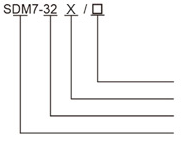 Номинальный ток теплового расцепителяТип управления – кнопки управленияТипоразмер (32А)Серия4. Принцип работы и конструктивные характеристикиАвтоматический выключатель SDM7-32X - это аппарат который объединяет функции выключателя нагрузки, автоматического выключателя и теплового реле. Автоматический выключатель обладает тепловой памятью. Он выполняет функции разъединителя, защищает от перегрузки, обрыва фазы и короткого замыкания. Автоматический выключатель соответствует стандарту IEC 60947-2, IEC 60947-4-1.Принцип работы SDM7-32X: между входом и выходом автоматического выключателя находится термоэлемент. Когда двигатель включен, биметаллическая пластина нагревается до рабочей температуры. При превышении этой температуры (тока выше установленного) АВ отключается по перегрузке. Когда происходит обрыв фазы, автоматический выключатель отключается за счет дифференциального механизма за счет охлаждения биметаллической пластины в одной фазе. Когда ток достигает значения мгновенного электромагнитного отключения, стальной сердечник срабатывает мгновенно, приводя в действие рычаг для принудительного отключения тока, одновременно приводя в действие приводной механизм, отключая автоматический выключатель.Автоматический выключатель имеет конструкцию с двойным контактом прямого действия, с контактной перемычкой, контактной опорой и дугогасительной камерой, установленной в основании. Автоматический выключатель имеет функцию проверки срабатывания: потянув вручную испытательный стержень в направлении, указанном стрелкой в окошке "TEST" на крышке, можно провести проверку срабатывания автоматического выключателя.Для предотвращения произвольного включения автоматического выключателя персоналом, при работе на линии, для автоматического выключателя было разработано запирающее устройство, как показано на рисунке 1. На черной кнопке «START» имеется блокиратор, который выдвигается и блокируется замком. Таким образом, АВ не может включаться или выключаться, обеспечивая защиту от несанкционированного оперирования. 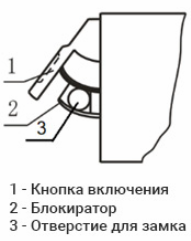 Если ожидаемый расчетный ток короткого замыкания в месте установки превышает номинальную предельную отключающую Рис.1способность автоматического выключателя при коротком замыкании, необходимо установить соответствующие плавкие вставки.5. Технические характеристикиТаблица 1 Основные технические характеристикиТаблица 2 Токовые характеристики автоматического выключателя и отключающая способность при коротком замыканииТаблица 3 Номинальная мощность двигателя, защищаемого автоматическим выключателемТаблица 4 Характеристики срабатывания автоматического выключателя при сбалансированной нагрузке каждой фазы - РаспределениеТаблица 5 Характеристики срабатывания автоматического выключателя при сбалансированной нагрузке каждой фазы – Пуск двигателяТаблица 6 Характеристики срабатывания автоматических выключателей при несбалансированной нагрузке в каждой фазе (обрыв фазы)Таблица 7 Выбор сечения проводников для подключенияВремя-токовые характеристики срабатывания SDM7-32X показаны на рисунке 2. 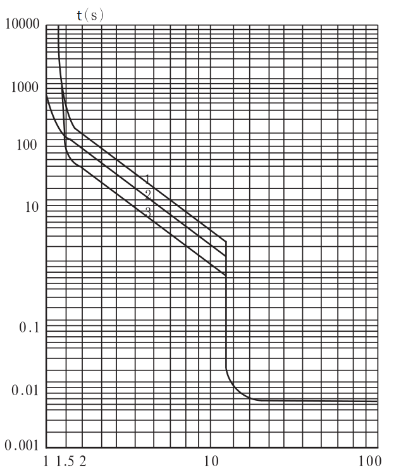 Рис. 2 SDM7-32X Кривые время-токовых характеристик срабатывания (20 °С)(1) - Холодный старт 3 полюса;(2) - Холодный старт, 2 полюса; (3) – Горячий старт, 3 полюса;6. Внешний вид и установочные размеры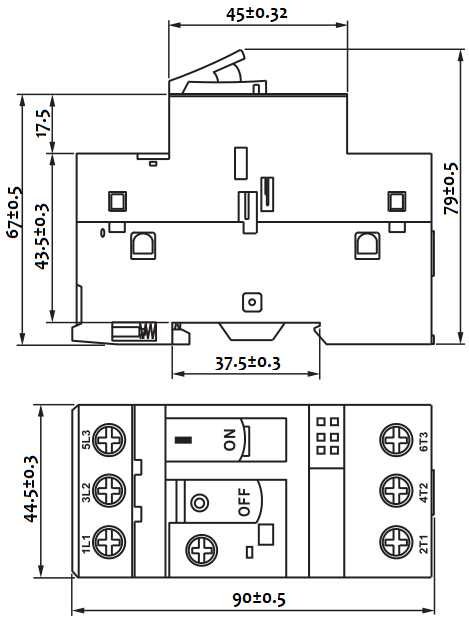 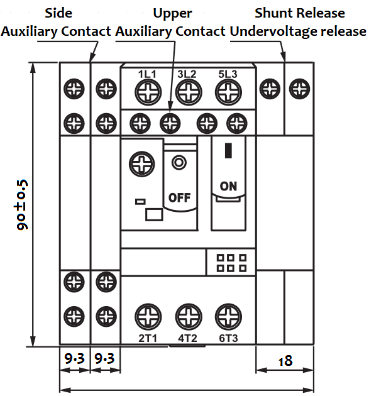 Рис. 3 Внешний вид и установочные размеры7.Аксессуары для автоматических выключателейАвтоматические выключатели могут быть оснащены такими аксессуарами, как расцепитель минимального напряжения, независимый расцепитель, вспомогательные и аварийные контакты и т.д. Типы и технические характеристики аксессуаров приведены в таблице 8.Таблица 8 Типы, модели и технические характеристики аксессуаров7.1 Характеристики расцепителя минимального напряжения.При падении напряжения до 35% … 70% от номинального напряжения (Un), расцепитель минимального напряжения отключит АВ. В случае, когда при пуске напряжение источника питания ниже 35% от Un, расцепитель не позволит включить АВ. В случае если напряжение питания больше либо равно 85% от Un, расцепитель минимального напряжения позволит включить АВ.7.2 Характеристики независимого расцепителя.При подаче управляющего напряжения в диапазоне от 70% до 110% от Un, независимый расцепитель обеспечивает надежное отключение автоматического выключателя.7.4 Монтажные положения и габаритные размеры аксессуаров приведены на рис.3.8. Выбор и установка8.1 Выбор8.1.1 Диапазон регулировки установочного тока термоэлемента автоматического выключателя должен соответствовать номинальному значению тока двигателя.8.1.2 Рабочие характеристики автоматического выключателя при перегрузке по току должны соответствовать допустимым характеристикам защищаемого двигателя8.2 Установка8.2.1 Автоматический выключатель устанавливается на стандартную направляющую DIN-рейку TH35 (TS35).8.2.2 Автоматический выключатель устанавливается на вертикальной поверхности в соответствии с маркировкой на лицевой части АВ. 8.3 Подключение8.3.1 Все клеммы должны хорошо зажимать проводники, чтобы избежать ложных срабатываний из-за нагрева контактного соединения.8.3.2 Схема подключения однофазных трехфазных двигателей приведена на рис. 4; схема подключения однофазных двигателей или двигателей постоянного тока приведена на рис. 5.8 .4 Регулировка токаРабочий ток автоматического выключателя (установленное значение тока теплового расцепителя) определяется в соответствии с номинальным током двигателя. Если вам нужно установить другое значение между двумя шкалами диапазона настройки, вы можете повернуть переключатель и выставить необходимое значение.Внимание! Для большей точности срабатывания на заводе-изготовителе произведена калибровка расцепителя по верхнему и нижнему токам из диапазона настроек.8.5 Координация защитыКогда ток короткого замыкания меньше или равен номинальной предельной отключающей способности автоматического выключателя, защита от короткого замыкания должна осуществляться автоматическим выключателем; когда ток короткого замыкания превышает номинальную предельную отключающую способность автоматического выключателя, защита от короткого замыкания должна осуществляться должна обеспечиваться плавким предохранителем. 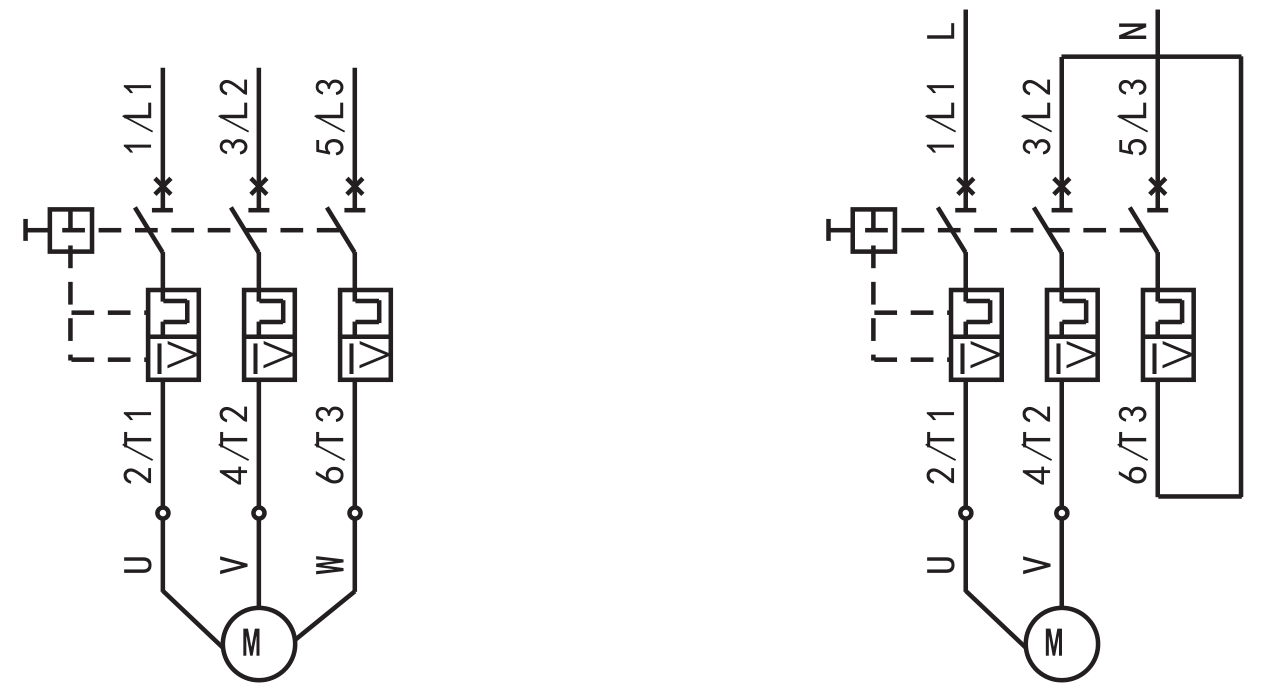 Рис. 4 и 5 Схемы подключения трехфазного двигателя; однофазного двигателя и постоянного тока9. Анализ отказов и техническое обслуживание9.1 Для установки изделия, подключения проводов и отладки не требуется снятие крышки. Вскрытие автоматического выключателя разрешается только специалистам компании и ее представительств.9.2 Основные причины, влияющие на отключение автоматического выключателя a) Установочное значение тока автоматического выключателя меньше номинального значения тока (или фактического значения рабочего тока) двигателя, что приводит к перегрузке и отключению.b) Время запуска двигателя слишком велико, что приводит к срабатыванию автоматического выключателя в процессе запуска двигателя.c) Двигатель запускается часто, так что автоматический выключатель постоянно подвергается воздействию пускового тока, что приводит к нагреванию и отключению.d) Автоматический выключатель внезапно подвергается сильному удару или вибрации, что приводит к неисправности автоматического выключателя.e) Срабатывание автоматического выключателя, вызванное коротким замыканием, разомкнутой фазой или серьезным дисбалансом трех фаз. f) Площадь поперечного сечения соединительного провода слишком мала. Плохой контакт в месте подключения.9.3 Основные причины, влияющие на выход из строя автоматического выключателяa) Установочное значение тока автоматического выключателя больше номинального значения тока двигателя. b) Площадь поперечного сечения соединительного провода слишком велика.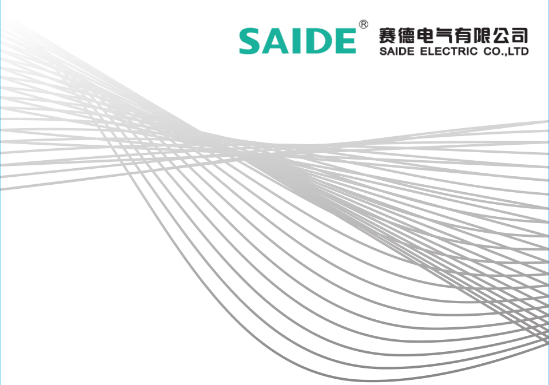 ПараметрЗначениеНоминальное рабочее напряжение Ue230/240, 400/415, 440, 500, 690 ВНоминальная частота50/60 ГцКласс отключения10АКоличество полюсов3Номинальное импульсное напряжение Uimp6 кВНоминальное напряжение изоляции Ui690 ВКоличество циклов в час120Ресурс (циклов)Электрический – 10000 Механический – 100000 Степень защитыIP20Номиналь-ный ток расцепите-ля In, AДиапазон настройки тока расцепите-ля, AНоминальная максимальная отключающая сп-ть при коротком замыкании IcuНоминальная рабочая отключающая сп-ть при коротком замыкании IcsНоминальная максимальная отключающая сп-ть при коротком замыкании IcuНоминальная рабочая отключающая сп-ть при коротком замыкании IcsНоминальная максимальная отключающая сп-ть при коротком замыкании IcuНоминальная рабочая отключающая сп-ть при коротком замыкании IcsНоминальная максимальная отключающая сп-ть при коротком замыкании IcuНоминальная рабочая отключающая сп-ть при коротком замыкании IcsДуговой промежу-ток (мм)Номиналь-ный ток расцепите-ля In, AДиапазон настройки тока расцепите-ля, A400/415V400/415V690V690VДуговой промежу-ток (мм)Номиналь-ный ток расцепите-ля In, AДиапазон настройки тока расцепите-ля, AIcu, kAIcs, kAIcu, kAIcs, kAДуговой промежу-ток (мм)0.160.1 -0.16100100100100400.250.16 -0.25100100100100400.40.25 -0.4100100100100400.630.4 -0.631001001001004010.63 -1100100100100401.61 -1.6100100100100402.51.6 -2.510010032.254042.5 -410010032.25406.34 -6.310010032.2540106 -1010010032.2540149 -14157.532.25401813 -18157.532.25402317 -2315632.25402520 -2515632.25403224 -3210632.2540Номинальный ток расцепителя In, AДиапазон настройки тока расцепителя, AСтандартная номинальная мощность трехфазного двигателя (kW) AC-3, 50HzСтандартная номинальная мощность трехфазного двигателя (kW) AC-3, 50HzСтандартная номинальная мощность трехфазного двигателя (kW) AC-3, 50HzНоминальный ток расцепителя In, AДиапазон настройки тока расцепителя, A230В400В690В0.160 .1 -0 .16－－－0.250 .16 -0 .25－－－0.40 .25 -0 .4－－－0.630 .4 -0 .63－－0.3710 .63 -1－－0.551.61 -1 .6－0.371.12.51 .6 -2 .50.370.751.542 .5 -40.751.536.34 -6 .31.12.24106 -102.247.5149 -1435.591813 -1847.5112317 -235.511152520 -255.51118.53224 -327.51522Автоматические выключатели для распределенияАвтоматические выключатели для распределенияАвтоматические выключатели для распределенияТемпера-тура окр. средыЗначение токаВремя срабатывнияУсловия пускаТемпера-тура окр. среды1.05InБез отключения в теч. 1ч.Холодный старт+20°С±2°С1.3InОтключение в теч. 1чПовторный пуск после No.1+20°С±2°С10InОтключение в теч. t<0.2с.Холодный старт+20°С±5°САвтоматические выключатели для защиты двигателяАвтоматические выключатели для защиты двигателяАвтоматические выключатели для защиты двигателяТемпера-тура окр. средыЗначение токаВремя срабатывнияУсловия пускаТемпера-тура окр. среды1.05InБез отключения в теч. 2ч.Холодный старт+20°С±2°С1.2InОтключение в теч. 1чПовторный пуск после No.1+20°С±2°С1.5InОтключение в теч. 3минПовторный пуск после No.1, после остывания+20°С±2°С7.2InОтключение в теч. 2-10 секХолодный старт+20°С±2°С12InОтключение в теч. t<0 .2сХолодный старт+20°С±5°СЗначение токаЗначение токаУсловия пускаВремяОжидаемый результатТемпература окр. средыЛюбые 2 фазыТретья фазаУсловия пускаВремяОжидаемый результатТемпература окр. среды1.00.9Холодный стартt≥2hНе отключится+40°С±2°С1.150Горячий пуск (повторный пуск сразу после No.1)t<2hОтключится+40°С±2°СНоминальный рабочий ток (Уставка теплового тока)Ie (А)Сечение проводника mm20<I≤81.08<I≤121.512<I≤202.520<I≤254.025<I≤326.0ТипыРецепитель минимального напряжения Независимый расцепительРецепитель минимального напряжения Независимый расцепительРецепитель минимального напряжения Независимый расцепительДоп. контактыДоп. контактыДоп. контактыМодель, характеристикиAC110VAC220VAC380V1 откр. и 1 закр.2 откр.2 закр.Примечание50Hz50Hz50HzNO+NC2NO2NC